Предлагаем тему недели "Весна в гости к нам пришла". Знакомимся, изучаем, расширяем знания о растениях, животных, насекомых, птицах весной. Развиваем интерес к природе, воспитываем стремление оберегать красоту природы.
План групп № 9 и №11(материал, предоставлен родителям на электронную почту, подготовлен педагогом группы и учителем-дефектологом, а так же даны ссылки на интернет ресурсы)Просмотр м/медийной презентации «Весна идет, весне дорогу». https://infourok.ru/prezentaciya-vesna-v-prirode-2779421.htmlПопробуйте составить рассказ по картинке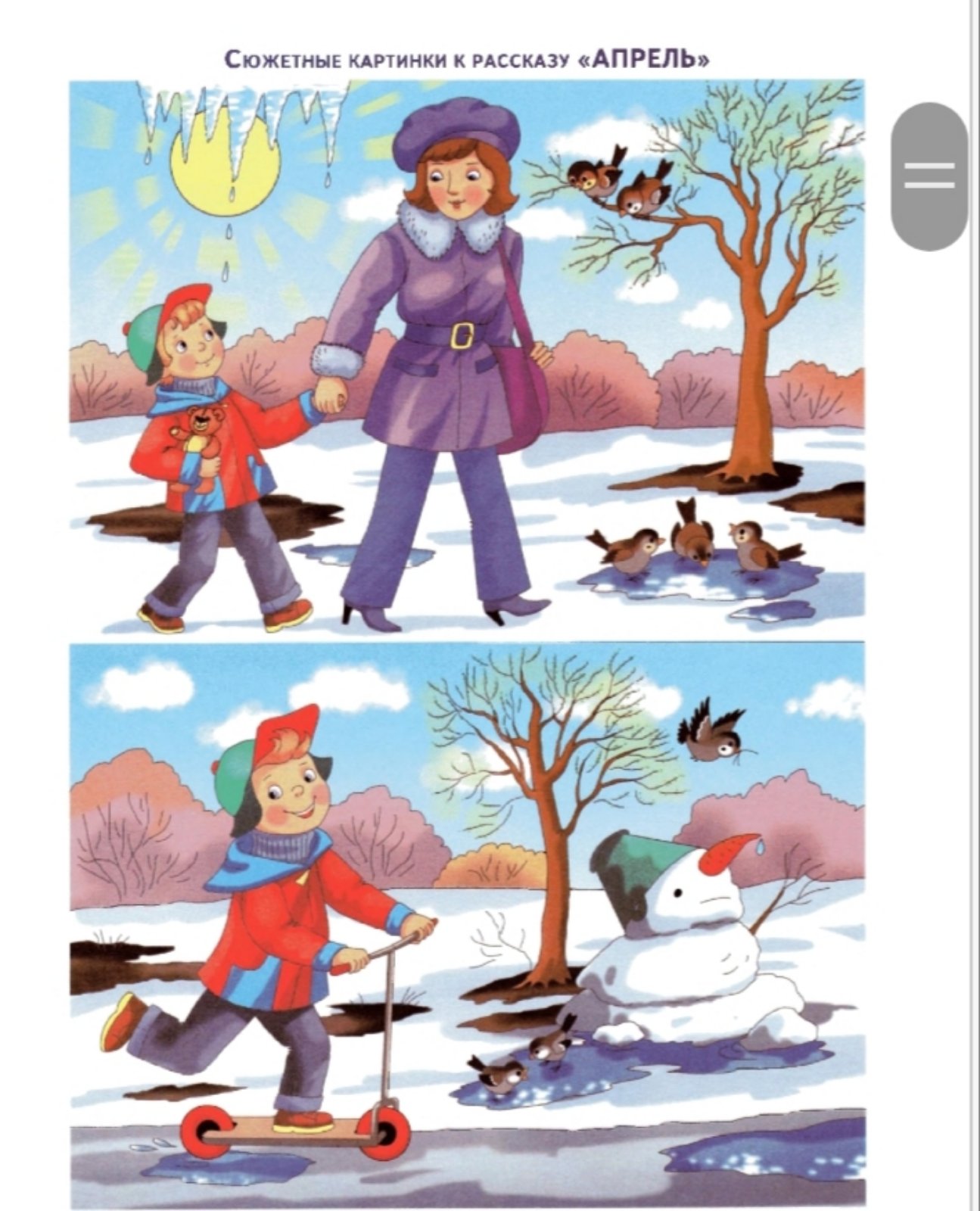 Мастер – класс по рисованию «Ласточка» 

В конце весны и в начале лета в воздухе начинают стремительно летать и весело щебетать небольшие птицы. Их веселое щебетание напоминает журчание. У этих пернатых есть одна характерная особенность – раздвоенный хвост и длинные, острые крылышки. Название их всем знакомо – это ласточки. 
Я предлагаю вам рассказать о ласточках, детям и научиться рисовать этих птиц вместе с детьми. 
Начальная часть слова «ласта» с древнеславянского переводится как «летающая туда-сюда». То есть «ласточка» отражает образ жизни этой птицы – 95% жизни она проводит в полете. 
Питаются ласточки в основном летающими насекомыми, в том числе комарами, мушками, блошками и другими видами насекомых, поэтому они полезны для человека. Ласточек можно встретить и в городе, и у скалистых пещер, и у опушки леса, и чаще вдоль озера и реки. 
Ласточки встречаются почти во всех странах мира. Их называют перелетными, так как на зиму они улетают на юг, а весной торопятся обратно. Пернатые путешественники запоминают свои гнезда, из года в год прилетают туда же. Прилетают в апреле и начинают строить гнезда, выводить птенцов. 

Ласточкино гнездо 
Из глины делает гнездо, 
А чтобы было попрочней оно, 
Добавит травушки, солому 
И укрепит под крышей дома. 

Какое интересное гнездо у ласточки! Оно совсем не похоже на гнезда других птичек. 


Чтобы построить свой домик, ласточке нужна влажная глина, шерстинки животных, перышки других птиц, соломинки и травинки. 

 Где ласточка находит все эти материалы для своего жилища? 

Влажную глину ласточки берут на берегах рек и ручьев, теплые шерстинки животных — на пастбищах, где пасутся козы, овцы, лошадки, коровы, которые оставляют клочья шерсти на кустах, зацепившись за них своими шкурами. Соломинки ласточки ищут на полях. Когда материала собрано достаточно, птицы лепят домики-чаши, скрепляя соломинки, шерстинки и глину своей слюной. Ласточки прилепляют домики к карнизам домов, под крышами, строят их даже под балконами! Они достаточно большие, полукруглые, как чаша, кое-где из них торчат шерстинки. 

 Зачем ласточки используют волоски и соломинки? 
Чтобы гнездо было прочнее. Волоски и соломинки помогают скреплять глину, укрепляя таким образом жилище. Так что ни дождь, ни ветер ему не страшны. Небольшое отверстие птицы оставляют под самой крышей. 

Когда в гнезде из яиц появляются птенцы, заботливые родители приносят им еду: мошек, комаров, прилетая к гнезду около тысячи раз в день! Чтобы детки не упали на землю, умные птицы обматывают их лапки конским волосом, прикрепляя его к стенке гнезда. Примерно через месяц птенцы, немного окрепнув и научившись летать, покидают свой домик и, подобно взрослым птицам, весело носятся вслед за родителями, хватая на лету мошек, комариков и других насекомых. 
А еще говорят, что ласточки весной тепло на крыльях приносят.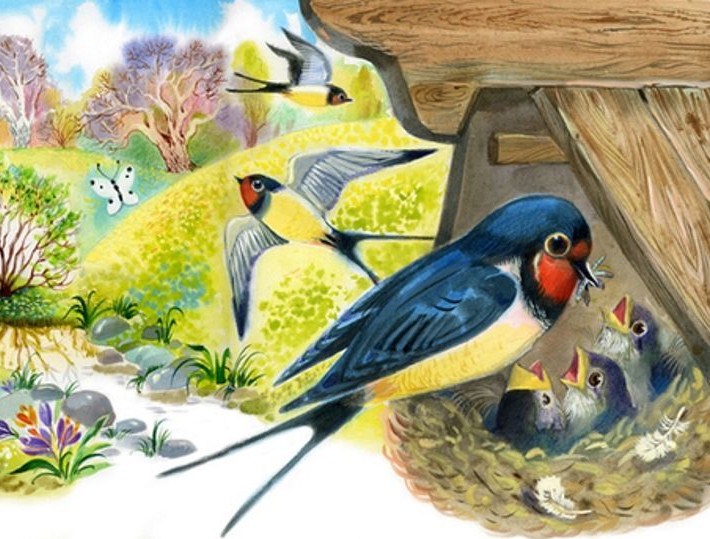 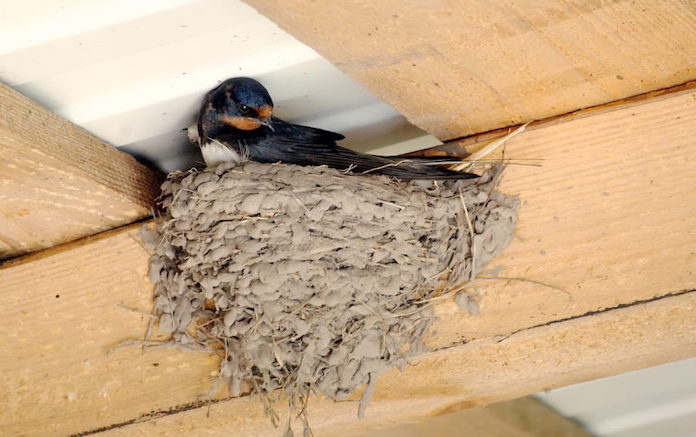 По этапное рисование ласточкиШаг 1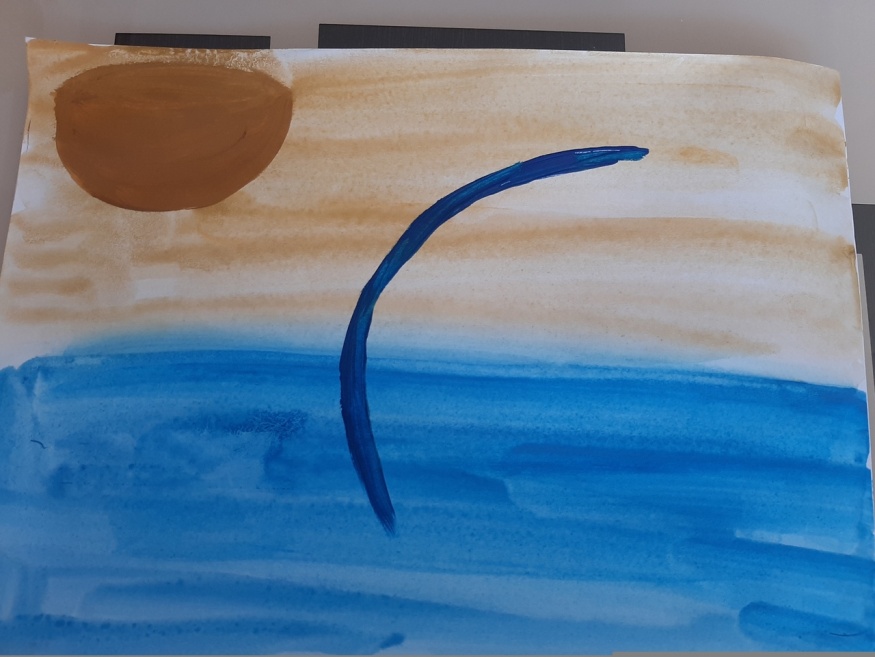 Шаг 2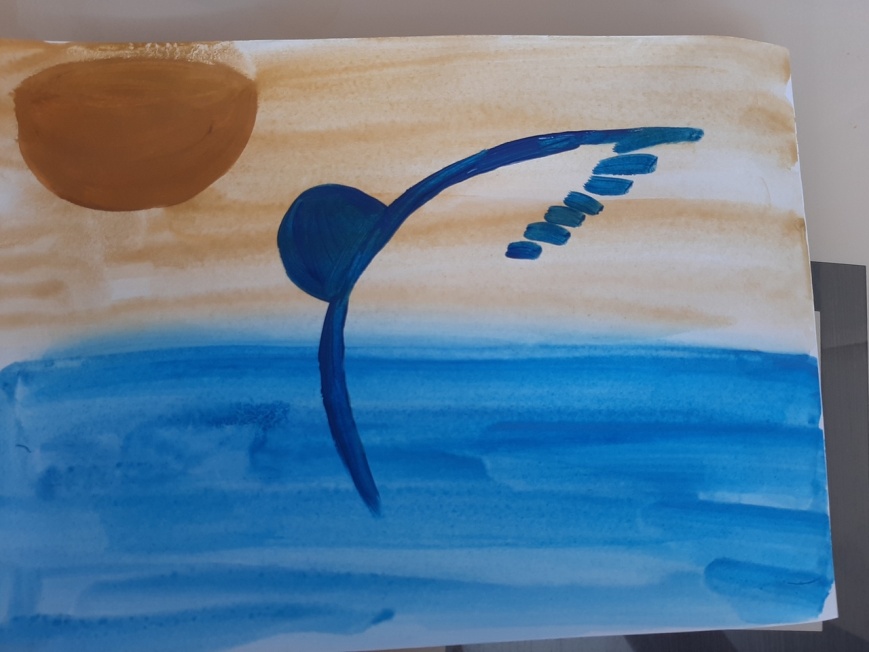 Шаг3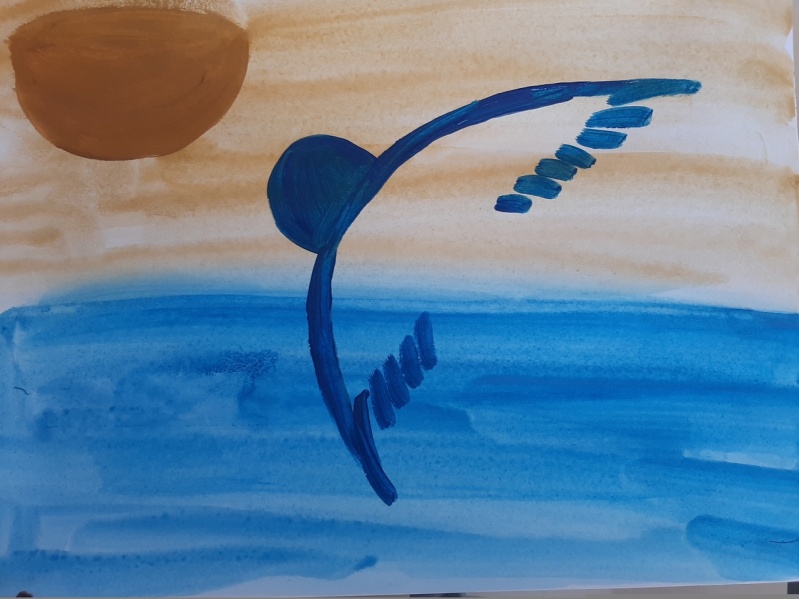 Шаг 4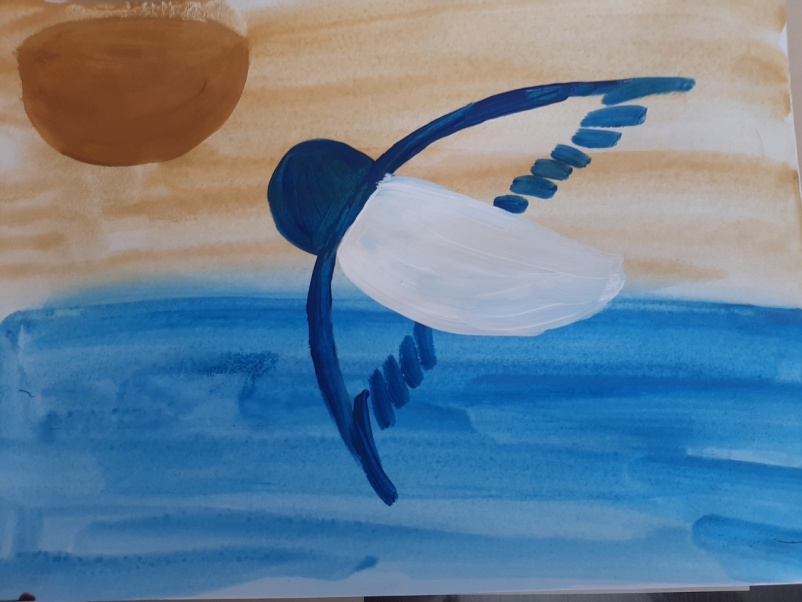 Шаг 5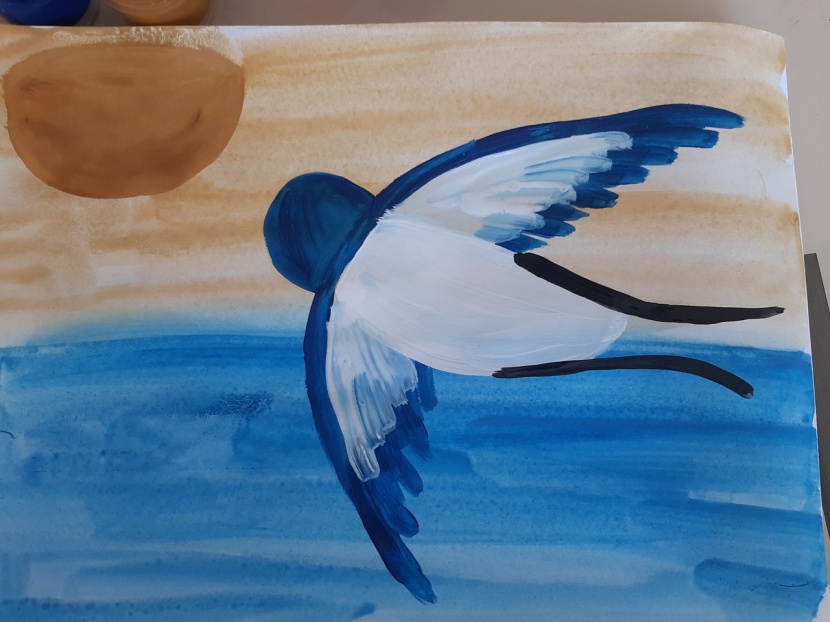 Шаг 6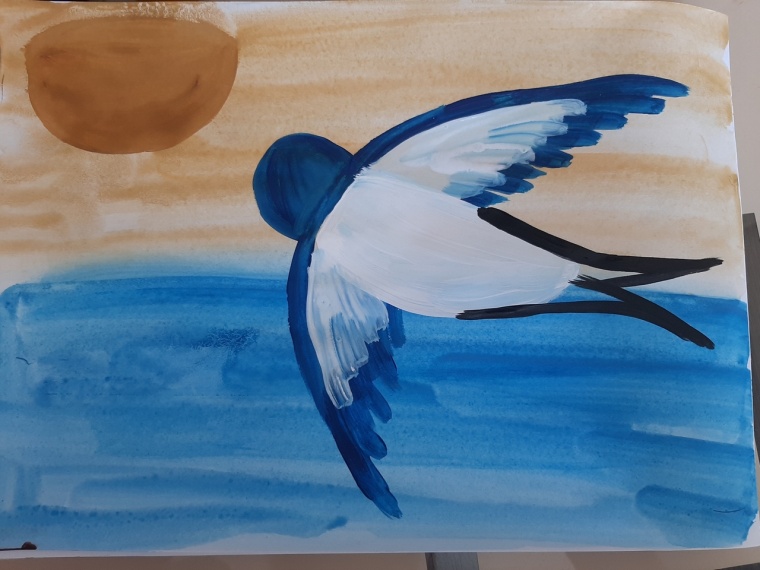 Шаг 7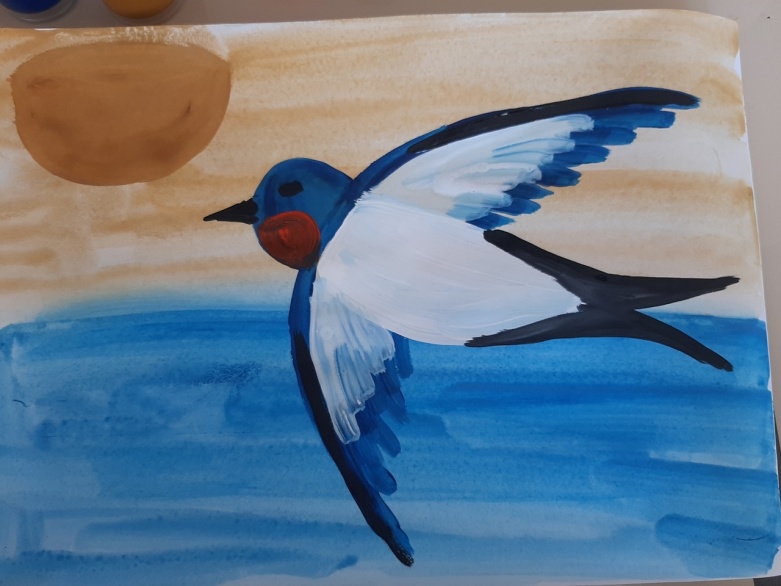 Шаг 8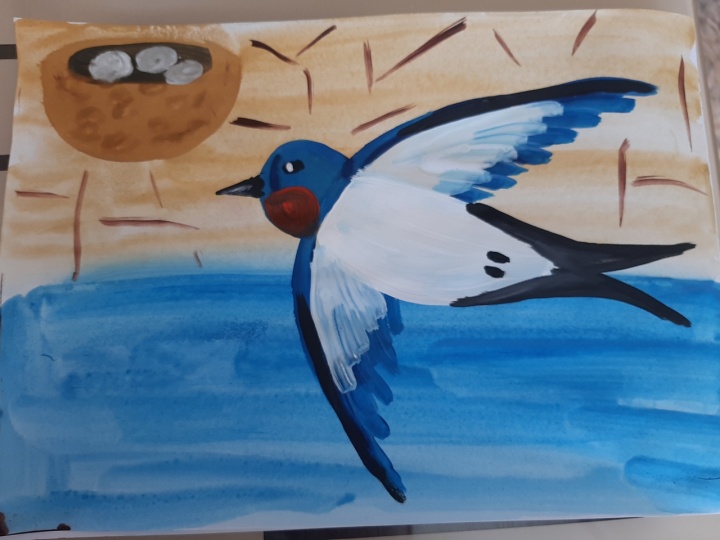 Какие птицы прилетают к нам весной? Посмотри на картинки и назови их? (покажи) https://www.youtube.com/watch?v=mHoPwvVGb_g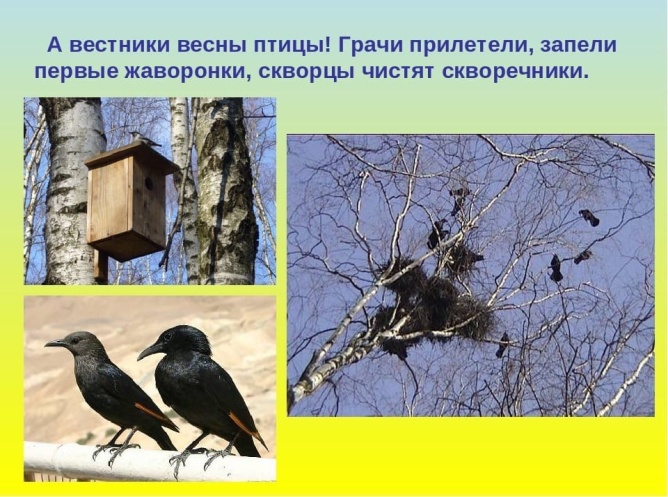 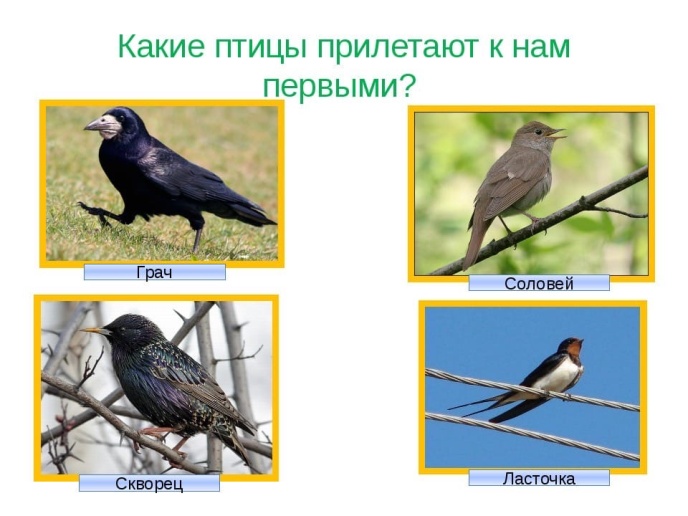 Д.игра «Угадай насекомых» https://www.youtube.com/watch?v=RIarReS_BzU (цель: закрепить знания детей о насекомых)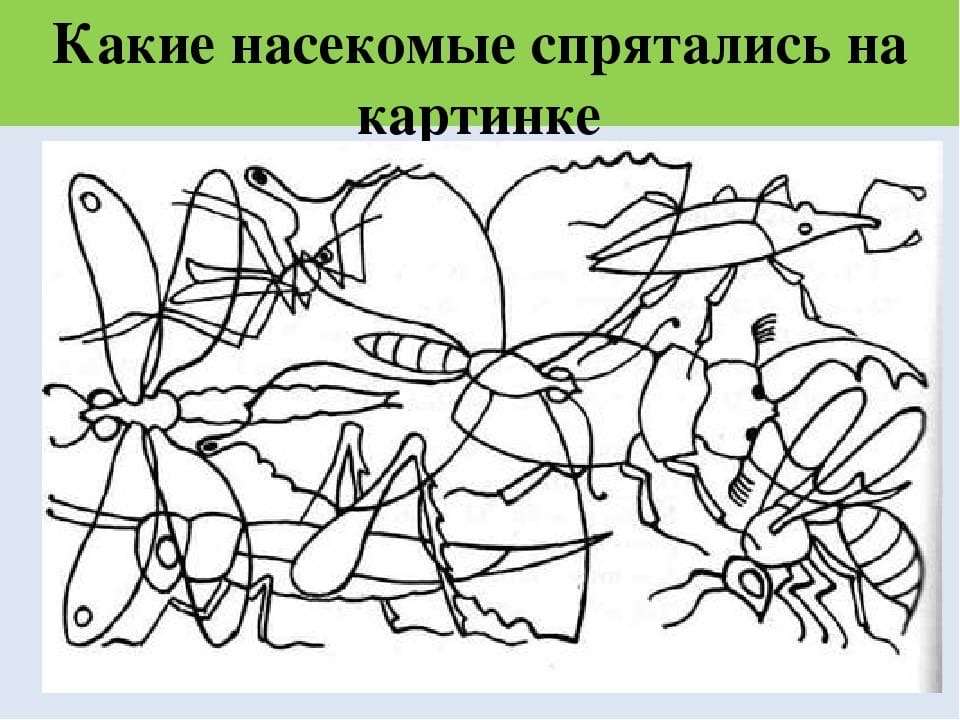 Пальчиковая гимнастика «Весна»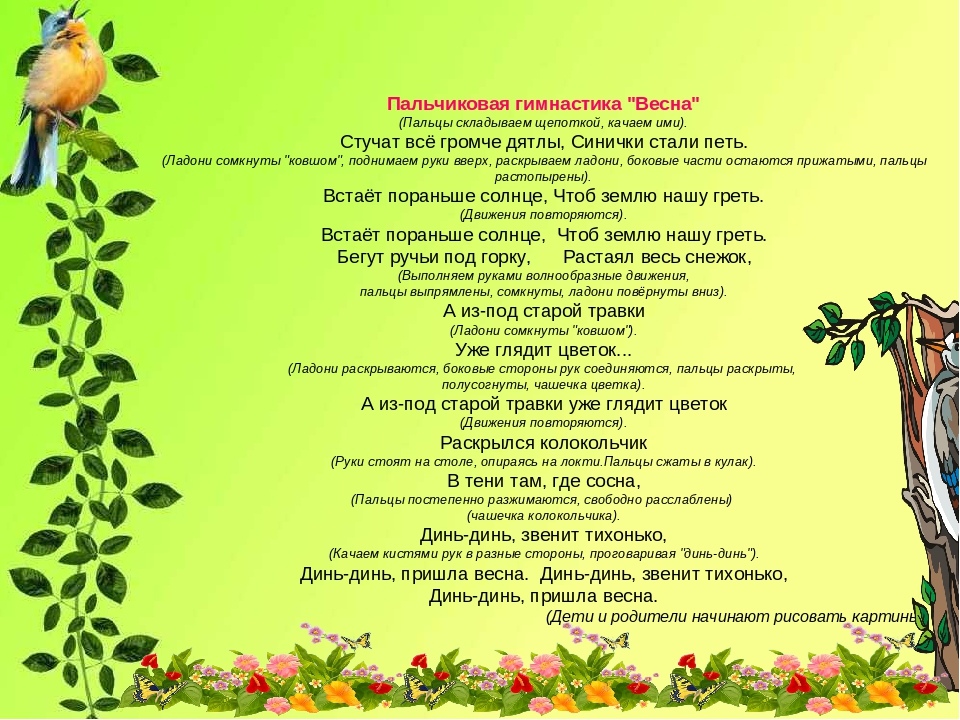 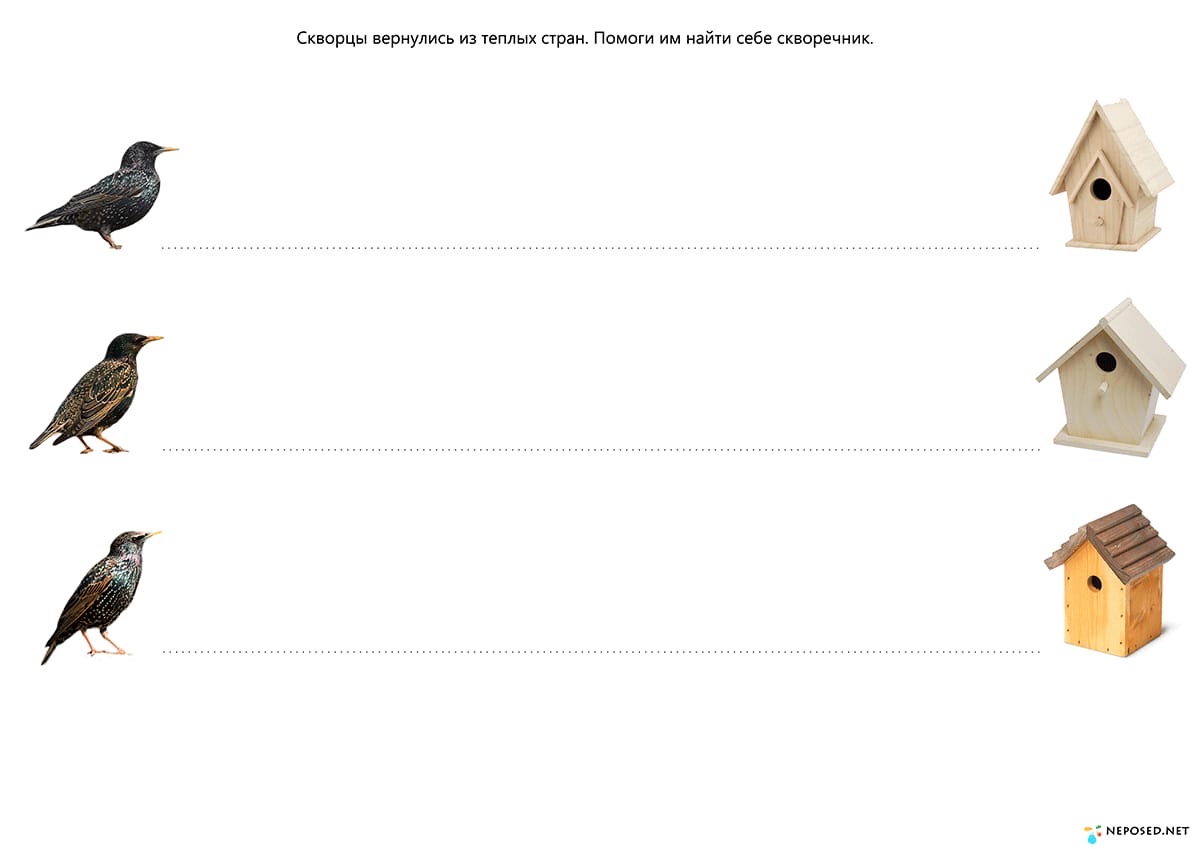 https://www.youtube.com/watch?v=TDneeGeJncs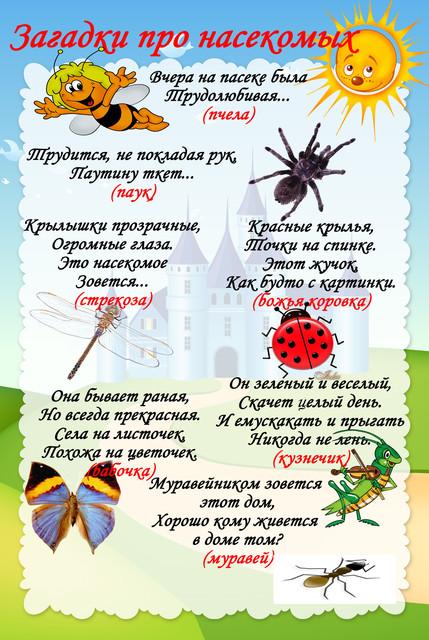 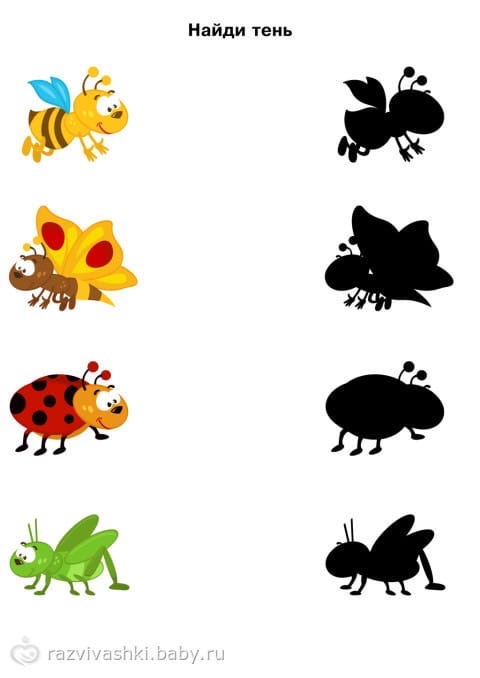 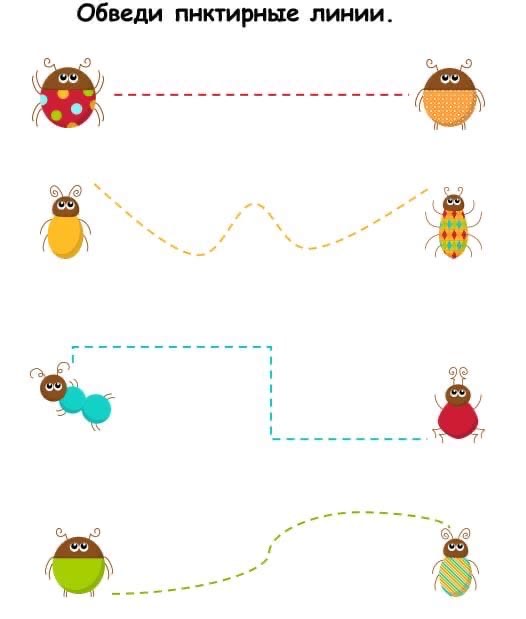 Назови, какие насекомые летают? А какие не летают?В каких домиках живут насекомые?https://www.youtube.com/watch?v=5oc7KreEObE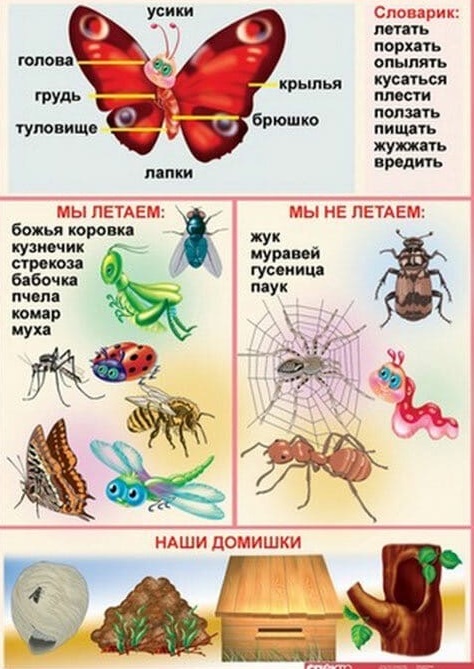 Раскрась бабочку по цифрамhttps://www.youtube.com/watch?v=8h3bj7Sfqoc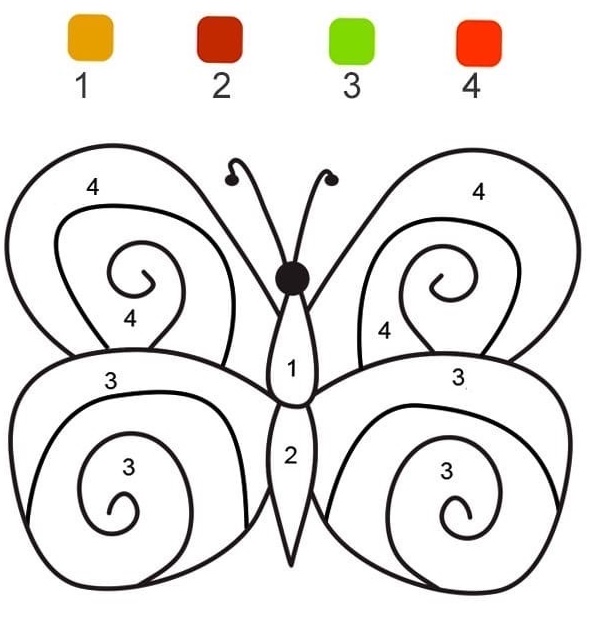 Повторяем понятия «Сверху, снизу ориентирование в окружающем пространстве».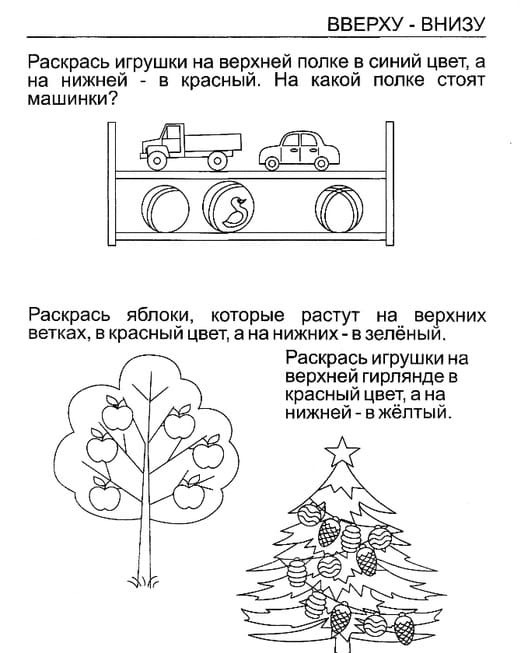 Лепкаhttps://www.youtube.com/watch?v=EOjwxzgh4cs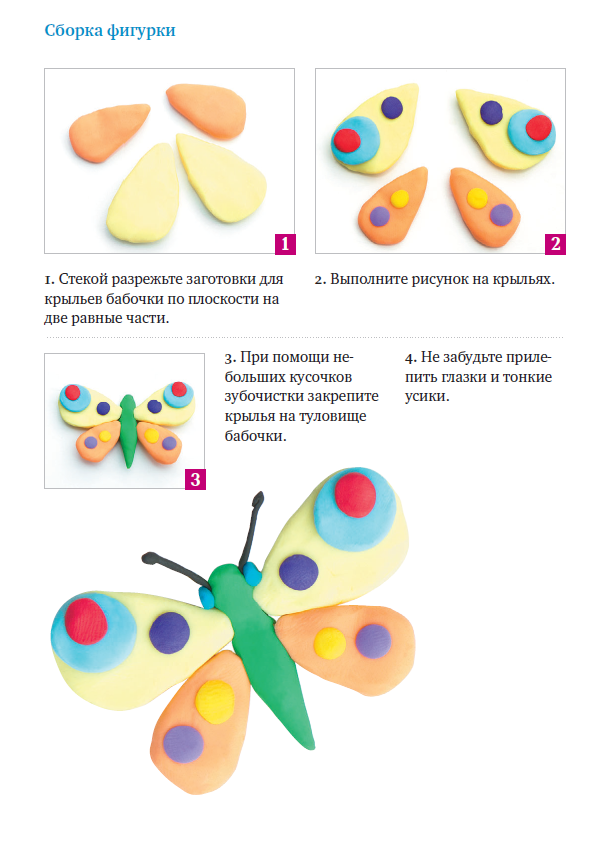 